Biblical MindfulnessGod on our mind & thoughtsRomans 12:2; Mark 12:30, 1 Peter 4:7 (NLV) Ephesians 4:22-24, Jeremiah 17:5-8, Philippians 4:6-7, 2 Corinthians 2:16, Habakkuk 3:17-18Prime Directives/Role our Unconscious MindStores memoriesOrganizes all memoriesRepresses memories with unresolved negative emotionPresents repressed memories for resolution – to make rational and to release emotionRuns the bodyPreserves the bodyIs the domain of the emotionsIs a highly moral beingEnjoys serving, needs clear orders to followControls and maintains all perceptionsGenerates, stores, distributes, and transmits energyMaintains instincts and generates habitsNeeds repetition until a habit is installedFunctions best as a whole integrated unitIs symbolic – uses and responds to symbolsTakes everything personally – the basis of Perception is ProjectionWorks on the principle of least effortDoes not process negativesMindfulness:The quality or state of being conscious or aware of somethingA mental state achieved by focusing one’s awareness on the present moment, while calmly acknowledging and accepting one’s feelings, thoughts, and bodily sensations – all five sensesBeing aware of or bringing attention to this moment in time, deliberately and without judging the experienceAwareness with detachment – not clinging, holding emotions lightlyMoving from an associated/hooked to a dissociated/unhooked stateChoosing values over sufferingPsychological flexibility, openness & curiosity - “Those who can adapt win.”Not allowing the difficulties of life & related emotions to dictate our next decisions and feelings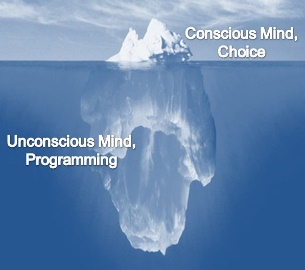 Mindfulness Exercise: I feel/think…..I notice I feel/think….Values to focus on…Scriptures to focus on….Declarations:I am blessed.I am prosperous.I am talented.I am creative.I am forgiven.I am redeemed.I am free.I am valuable.I am anointed.I am equipped.I am beautiful.I am attractive.I am amazing.I am fearfully and wonderfully made.I am a child of the Most High God.I have seeds of greatness.I will become all He's created me to be.I am victorious in Jesus name!www.cresendajones.com